Переписать в тетрадь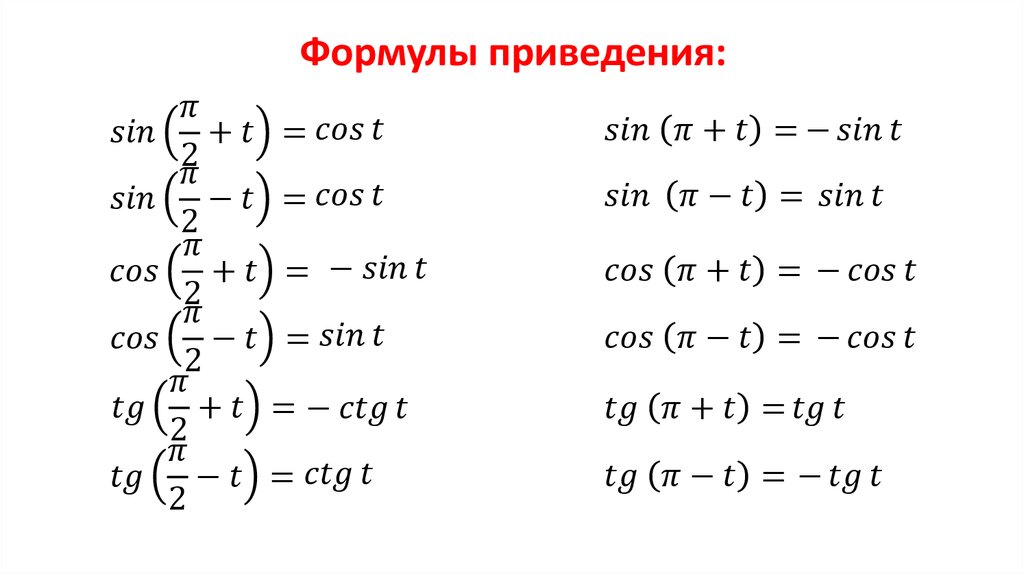 НАЙТИ ЗНАЧЕНИЕ ВЫРАЖЕНИЯ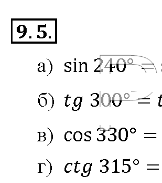 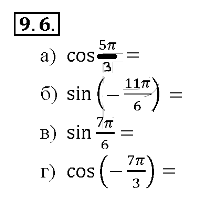 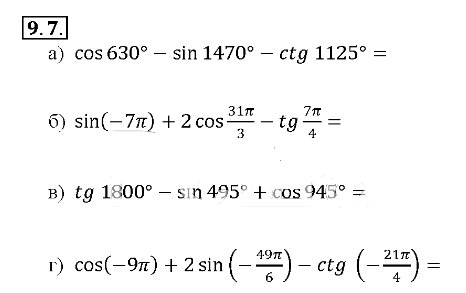 13.04.2020(1)Формулы приведения.15.04.2020(1)Применение формул приведения 